Реестр региональных брендов, не соответствующих критериям рекомендаций АСИ№ п/пНаименование организацииНаименование брендаВид производстваУровень (федеральный, региональный)Наличие официальной регистрации бренда (товарного знака, логотипа, НМПТ и тп)Контактная информацияИНН/ОГРНФото изделий (2-3)К(Ф)Х Артемьевой М.М.Сыроварня «Santa Margarita»Молочная продукция, сырырегиональныйНет89219621821
Максим370254646231/
318784700238973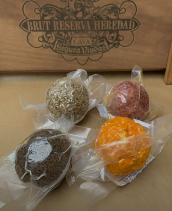 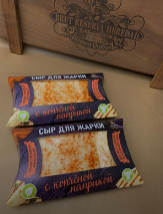 ИП Садов А.В.«Жили-Растили»ОвощирегиональныйНет89118333331
Алексей470507481032/
318470400046978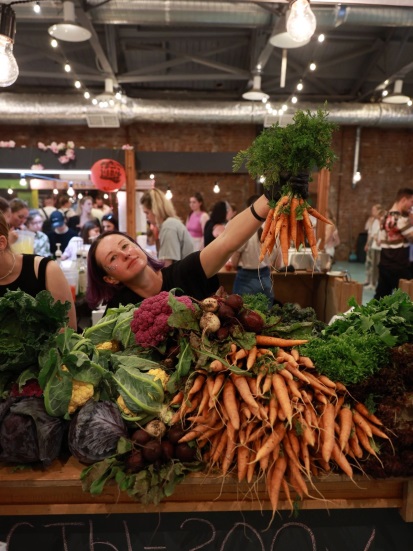 К(Ф)Х Малиновского А.В.«Макарьевская ферма и сыроварня»Молочная продукция, сырырегиональныйНет89219422372
Александр782570935426/
320470400018232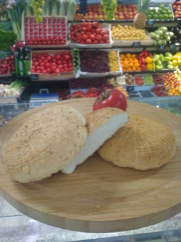 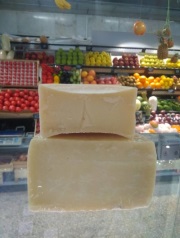 ИП Иноземцев В.А.«Пасека Иноземцевых»МедрегиональныйНет89632460421
Вячеслав470707344900/
321470400117459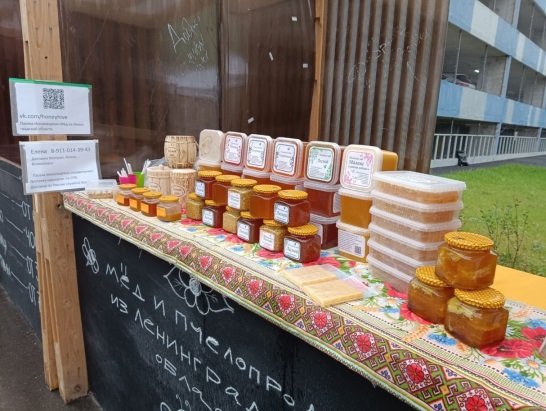 ИП Васильев В.В."Магазин живых масел"Мед, масларегиональныйНет89650795575
Людмила234003061902/
311237132100011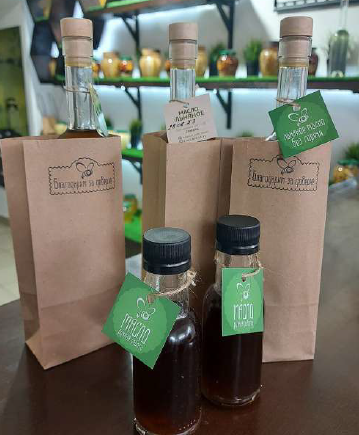 К(Ф)Х Руденко И.С.Усадьба «Заречье» Молочная продукциярегиональныйНет89219563982
Ирина Леонидовна781310164900/
314471009400038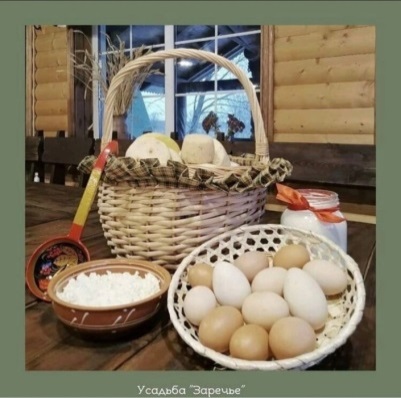 К(Ф)Х Христенко Н.НСыроварня «ИЗОРИ»Молочная продукция, сырырегиональныйНет898187665741
Виктория001189368/
319784700121034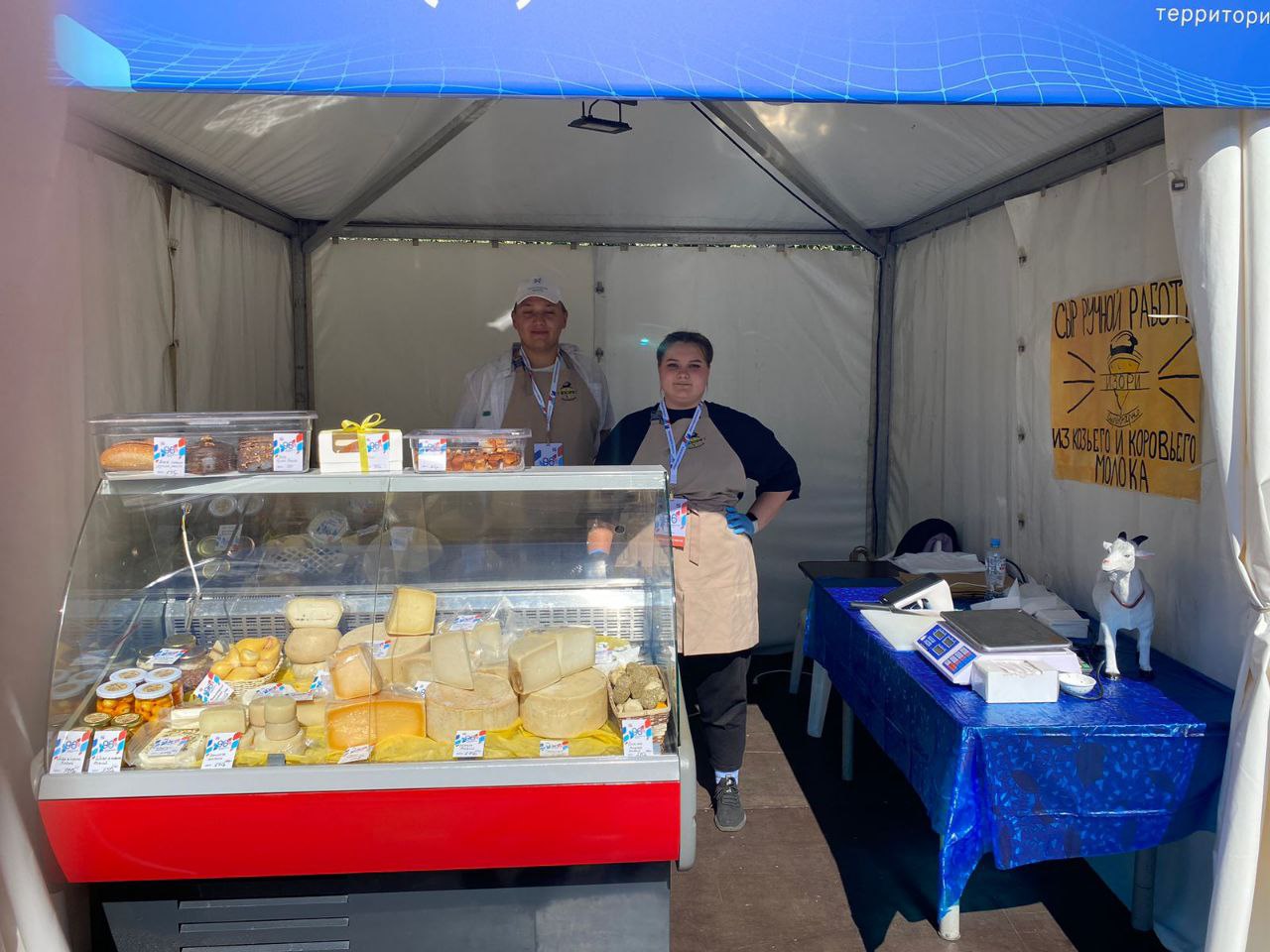 К(Ф)Х Черемисин Е.А.«Утка Хаус»Мясная продукция, мясо птицырегиональныйНет89219671515
Евгений471720721901/
320470400073742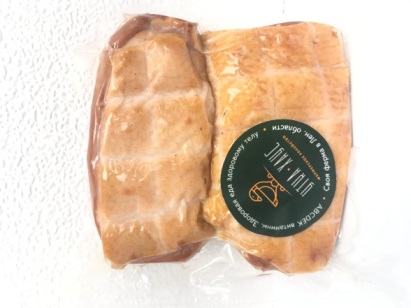 ИП Иванов А.А.«Мясной Дом Ивановых»Мясная продукция, колбасные изделиярегиональныйНет89312444461
Дарья471903847451/
309470525100047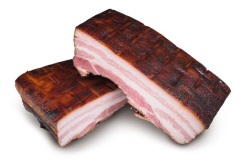 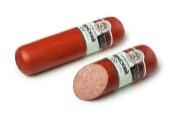 ИП Пухлякова Л.Н«Экоферма Семейная»Молочная продукциярегиональныйНет89119104575
Лариса Николаевна381107173092/
312784701701118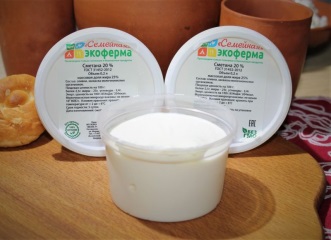 К(Ф)Х Галановой Л.Л.«Семейная сыроварня Галановъ и Ко»Молочная продукция, сырырегиональныйНет89817600880
Людмила782065556150/
317470400071859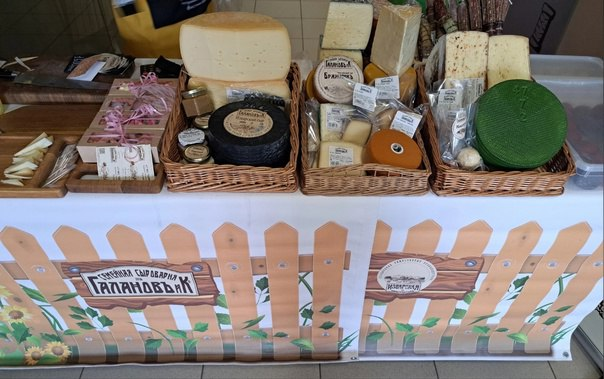 ООО "Эра Вкуса"«Эра Вкуса»Мясная продукция, колбасные изделиярегиональныйНет89111421101
Александр7810914659/
1217800034572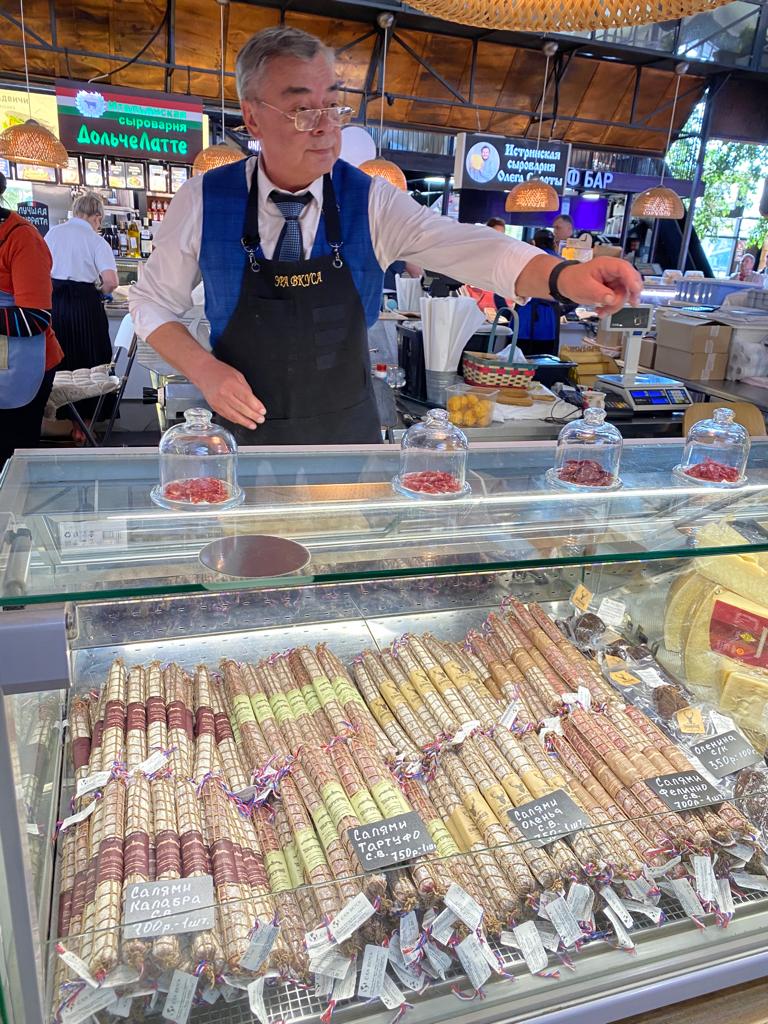 ИП Чечина С.А.«Деревенское подворье»Мясная продукция, колбасные изделиярегиональныйНет89675704213
Елена470311644941/
322784700285329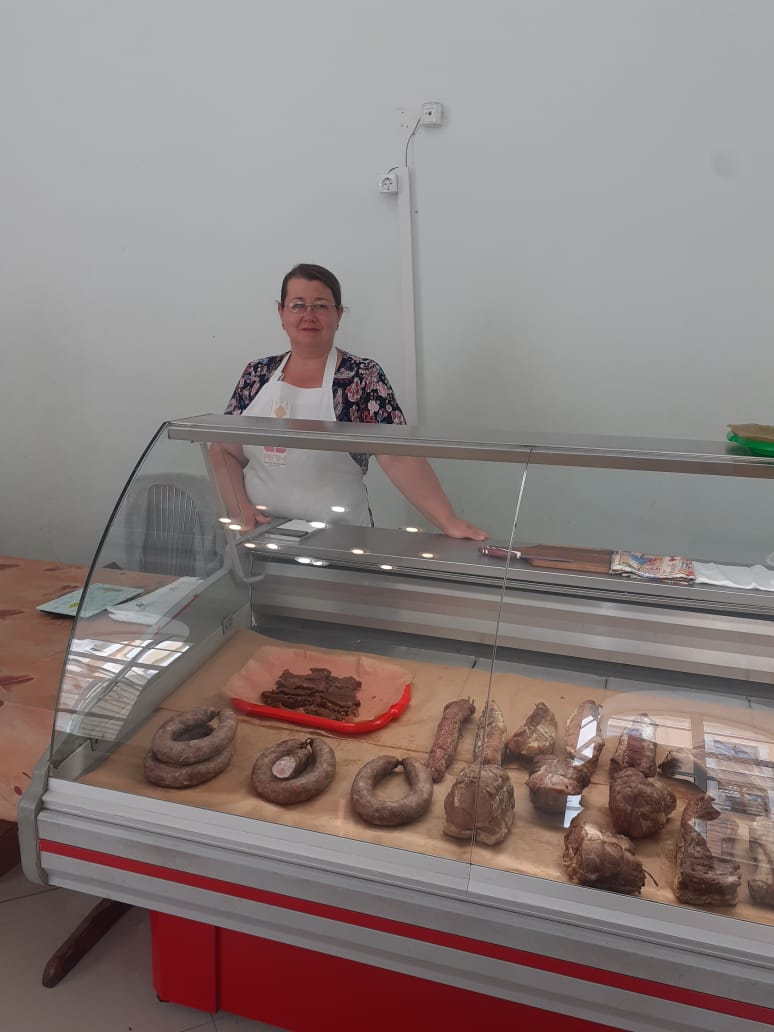 ИП Гарибова Д.Г.Гарибова – рыбные деликатесыРыбарегиональныйНет8921744747705502619730/
321784700200904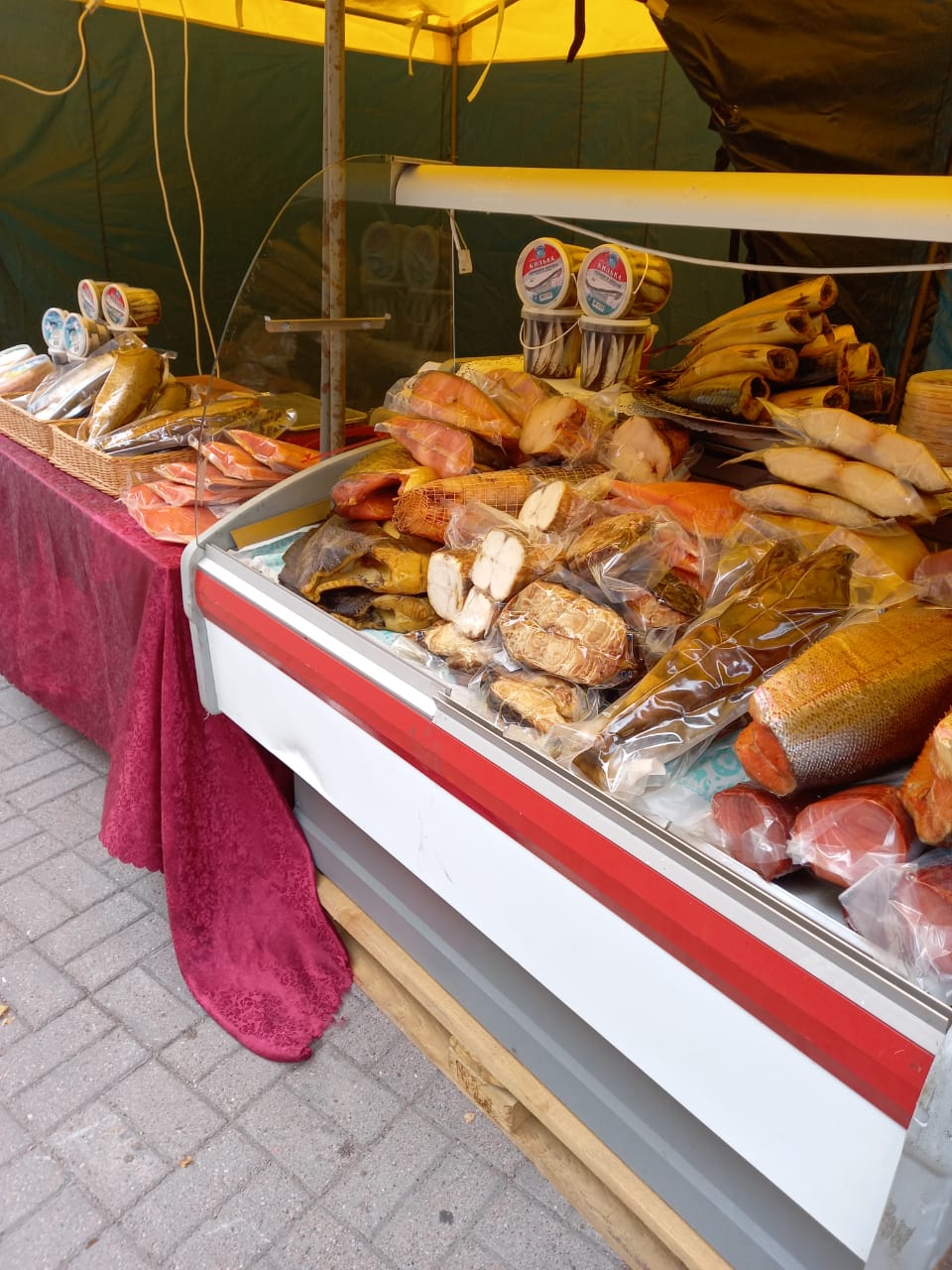 ИП Варичева Е.Ю.«Сыроварня Реджинелла»Молочная продукция, сырырегиональныйНет89213164153
Алексей780201783513/
307784705100558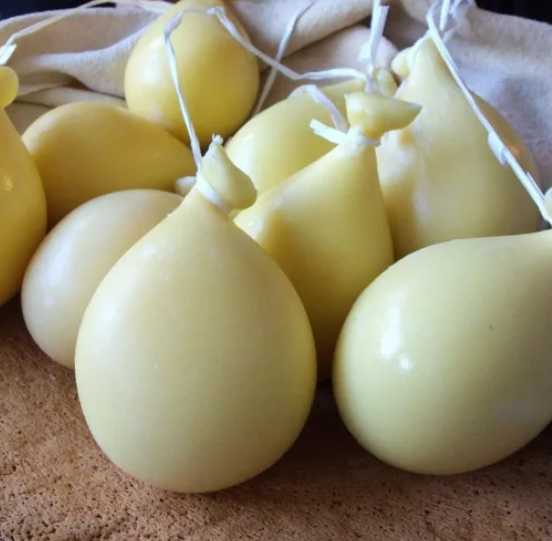 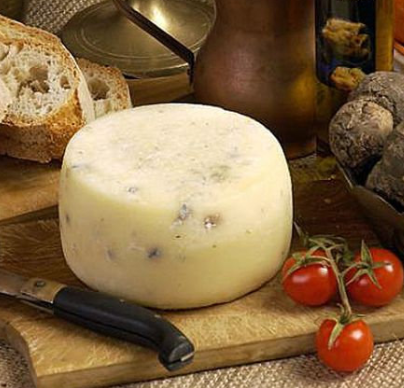 ИП Сумина В.В.«Шумские просторы»Мясная продукция, колбасные изделиярегиональныйНет89817121625
Марина Игоревна782513158879/
314784731500559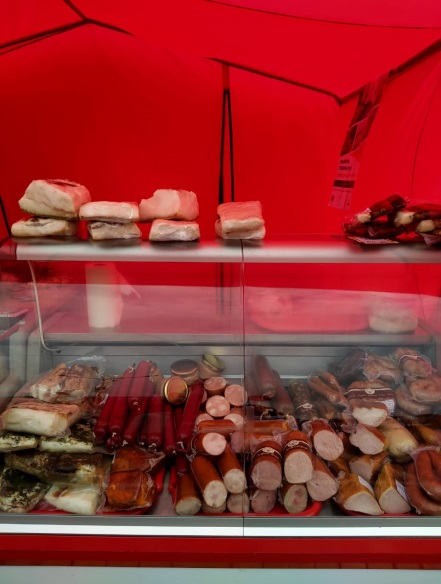 К(Ф)Х Белоногов«БелоноговЪ»ГрибырегиональныйНет89219152669
Богдан Михайлович164608764752/
321470400038018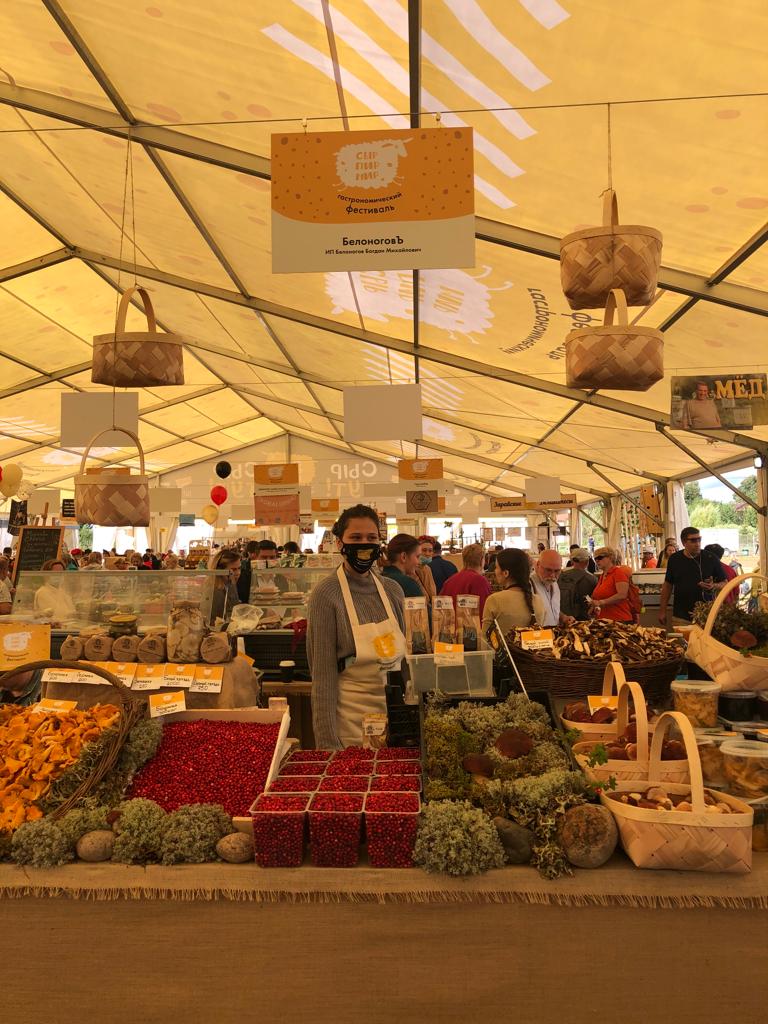 К(Ф)Х АквафермаАквафермаРыбарегиональныйНет89522711868
Антон4705092512/
1214700018499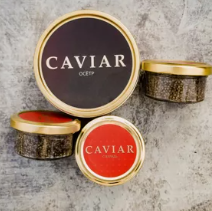 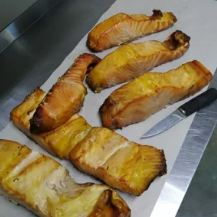 ИП Кулик Э.В.Хутор БарышевоМясная продукция, мясо птицырегиональныйНет89626866800
Алена Владимировна780419330374/
315784700241726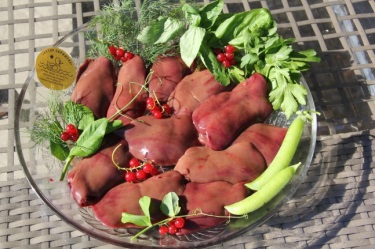 